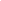 OUR MISSIONWe are COMMITTED to building a community of lifelong learners. Together, we will-foster positive RELATIONSHIPS with students, staff, and families;deliver RIGOROUS instruction; andachieve RESULTS for our studentsApril is always an exciting month as students and staff return from a much deserved Spring Break to focus on a strong sprint to the end of the current school year. Take a moment to applaud your child’s successful efforts and progress.PARCC TESTINGAs you may already know, this year Maryland students in grades 3 through high school will be taking the Partnership for Assessment of Readiness for College and Careers (PARCC) tests. As we approach this year’s PARCC testing period in May, I would like to share with you the days and times that Rosemont Elementary School students will be testing. On the dates designated below, students will take a portion of the PARCC every morning. Instruction will continue as usual for all students not scheduled for PARCC Testing.  Please avoid scheduling any out-of-school appointments during your child's designated testing dates. We ask that students are well-rested and focused on testing dates.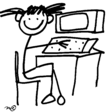 We are working diligently to ensure that all Rosemont Elementary School students are comfortable with the PARCC assessment tools and practice tests prior to taking the assessments. We also encourage you to examine the PARCC practice test with your child through the following website: http://parcc.pearson.com/practice-tests/. PARCC also has a parent resource page at the following website: http://www.parcconline.org/resources/parent-resources. As schools begin gearing up for the tests, the Maryland State Department of Education (MSDE) also has a website aimed at helping parents become more familiar with the PARCC assessment and what to expect. For more information, please visit http://marylandpublicschools.org/programs/pages/testing/parcc/index.aspx. Additionally, MCPS has created a website that provides information and tools that focus on PARCC preparation. Please visit the MCPS PARCC website at http://www.montgomeryschoolsmd.org/curriculum/parcc/.  Thank you for partnering with us in your child’s education!  Please feel free to contact Ms. Brooke L. Simon, Assistant Principal and School Test Coordinator, if you have any questions at 301-840-7123. KINDERGARTEN ORIENTATION Rosemont Elementary School - is scheduled for Thursday, May 16 and Friday, May 17 During orientation, parents and students will meet the school principal, kindergarten teachers and other staff members.The sessions are for children who will be five years old by September 1, 2019, and their parents/guardians. Parents/guardians should call Rosemont Elementary School to make an appointment to register. Parents/guardians who are not sure which elementary school serves their area should contact the Boundaries Office at 240-314-4700 or access the School Assignment Locator on the MCPS website. For more information, contact the Division of Early Childhood Programs and Services, at 301-230-0676.Orientación de Kindergarten Programada para Comenzar el 16 y 17 de Mayo Durante la orientación, los padres y los estudiantes conocerán al director/a de la escuela, a los maestros/as de Kindergarten, y demás personal escolar.Las sesiones—programadas en todas las escuelas elementales entre el 3 de abril y el 26 de mayo—son para niños que habrán cumplido cinco años de edad antes del 1ro. de septiembre, 2019, y para sus padres. Los padres/guardianes deberán llamar a su escuela local para programar una cita para inscribirse para la fecha de orientación específica para esa escuela. Los padres/guardianes que no estén seguros de qué escuela elemental corresponde a su área deben comunicarse con la Oficina de Límites Geográficos (Boundaries Office), llamando al 240-314-4700, o accediendo al Localizador de Escuela Asignada (School Assignment Locator) en el sitio de Internet de MCPS. Para más información, comuníquese con la División de Programas y Servicios para Temprana Infancia (Division of Early Childhood Programs and  Services), teléfono 301-230-0676.Rosemont Elementary School PARCC Grade Level Testing Dates and TimesRosemont Elementary School PARCC Grade Level Testing Dates and TimesPARCC English Language Arts-LiteracyPARCC MathematicsGrade 3May 8, 9, 10 (12:30 – 3:00)Grade 4April 29, 30, May 1 (9:15 – 12:00)Grade 5April 29, 30, May 1 (10:00 – 1:00)Grade 3April 30, May 1, 2, 3 (12:45 – 2:45)Grade 4May 7, 8, 9, 10 (9:15 – 11:15)Grade 5May 13, 14, 15, 20 (10:00 – 12:00)